City of SadievilleP.O. Box 129, 605 Pike Street Sadieville, Kentucky 40370AGENDASPECIAL CITY MEETING MONDAY, JUNE 20, 2022 – 6:00 P.M.CITY HALLCALL TO ORDERMOMENT OF SILENCEROLL CALL/DETERMINATION OF QUORUMDEMOLITION OF SADIEVILLE SCHOOL4th OF JULY EVENTCROQUET/VETERANS PARK1ST READING OF ORDINANCE 2022-03                                                                                ADJOURNMENTJoin Zoom Meeting 
https://us06web.zoom.us/j/82318065856?pwd=TlFTNloxWUVSRDM0RUlyTS9KaHkwZz09 Meeting ID: 823 1806 5856 
Passcode: 250756 

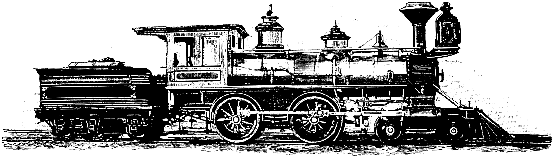 